（様式１）呉市特定健診における慢性腎臓病（CKD）に関する検査項目の結果について特定健診の結果，腎臓に関する項目（クレアチニン，eGFR，尿蛋白，尿潜血）において，医療機関での検査等が必要と思われますので，できるだけ早くかかりつけ医に受診されますようお勧め致します。なお，医療機関で診療や検査等を受けた場合，保険診療となり，患者負担金の支払いが発生しますのでご了承ください。※　受診時には，次のものをお持ちください。本状・「CKD予防ネットワーク紹介・返信シート」特定健診結果・健康保険証　受診後，呉市ＣＫＤ予防ネットワークアンケートを返信用封筒でご返送ください。また，受診されない場合もアンケートをご記入の上，返信用封筒でご返送ください。腎臓機能が低下すると，心血管疾患・脳血管疾患・人工透析への危険性が高くなります。呉市CKD予防ネットワークでは，健診等の結果，腎機能の低下が確認された方に，早期に適切な医療を受けていただき，必要に応じて専門医療機関との連携によって腎機能の低下を予防するものです。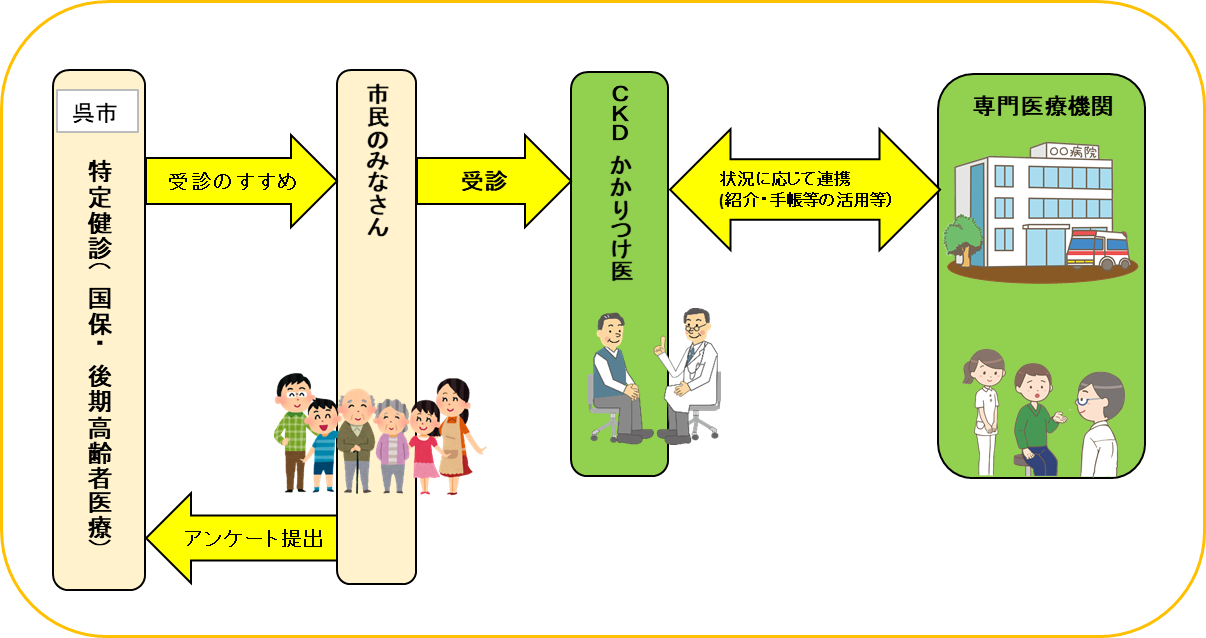 